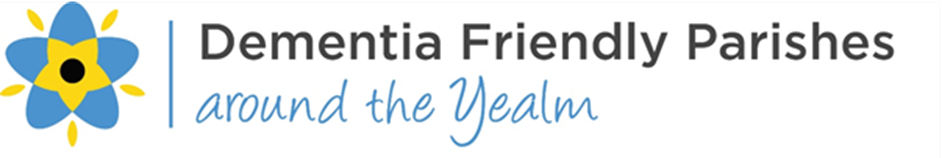 Charity Number 1180354December 2021 Contact Maxine 07450 206312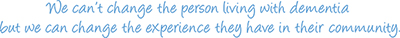 Wednesday 1Walking Group Wembury 10.30am – 12.00pm Meet in car  park at end of Barton Close WemburyThursday2Reading Group 10.30-12noon Yealmpton Parish Room £2.00Friday3Saturday4Sunday5Monday6Art & Craft Group  10.30am – 12.00pm Yealmpton Comm Centre £3.00Tuesday7Gentle Exercise 10.30 – 11.30 Yealmpton Methodist Hall £5.00Booking essential 07492 646401Wednesday8Walking Group Wembury 10.30am – 12.00pm  Meet in car  park at end of Barton Close WemburyThursday9Reading Group 10.30-12noon Yealmpton Parish Room £2.00Friday10Carer Support Group 2.30pm – 3.30pm on Zoom Saturday11Sunday12Monday13Tuesday14Gentle Exercise 10.30 – 11.30 Yealmpton Methodist Hall £5.00Booking essential 07492 646401Wednesday15Walking Group Wembury 10.30am – 12.00pm  Meet in car  park at end of Barton Close WemburyThursday16Reading Group 10.30-12noon Yealmpton Parish Room £2.00Friday 17Saturday18Fundraiser organised by Luscombe, Maye  Carols in the Square, Bakery Square, Yealmpton 5.30pmSunday 19Monday20Tuesday21Wednesday22Thursday23Friday24Saturday25Sunday 26Monday27Tuesday28Wednesday29Thursday30Friday31